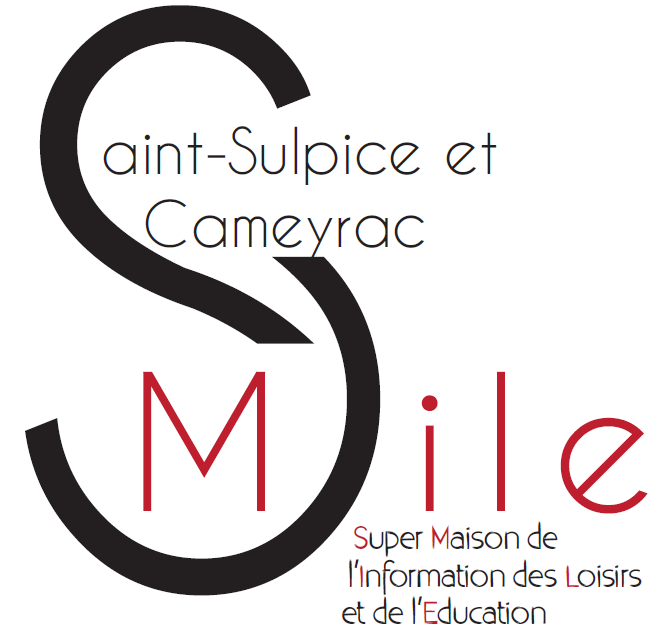 PROGRAMME VACANCES SMILE JEUNESSE Février Semaine n°1PROGRAMME VACANCES SMILE JEUNESSE Février Semaine n°2En accès libre (pas d’inscription sauf pour les sorties)Si le thème d’une activité proposée ne vous intéresse pas vous pouvez quand même venir profiter de votre maison des jeunes. Accueil de 14 h à 19h.Pour les 11-17 ansAprès-Midi14h - 19hLundi 18 FévrierCuisine Cookies cup Mardi 19 FévrierTournoi de ping-pongMercredi 20 FévrierFabrication de rouges à lèvres Jeudi 21 FévrierSortie PATINOIRE à Mériadeck (24 places) Vendredi 22 FévrierTournoi de pokerPour les 11-17 ansAprès-Midi14h - 19hLundi 25 FévrierDécorations et cadres muraux pour le SMILE Mardi 26 FévrierSortie centre équestre : pansage, promenade, soins des chevauxMercredi 27 FévrierKaraoké – Blind test musical (séries, dessins animés, pubs)Jeudi 28 FévrierSortie Laser game évolution Bordeaux-lac (24 places) Vendredi 1 MarsCuisine « letter cakes » 